 ANEXA nr. 2*1Denumire angajator/instituţieADEVERINŢĂ nr. ................../......................Se adevereşte prin prezenta că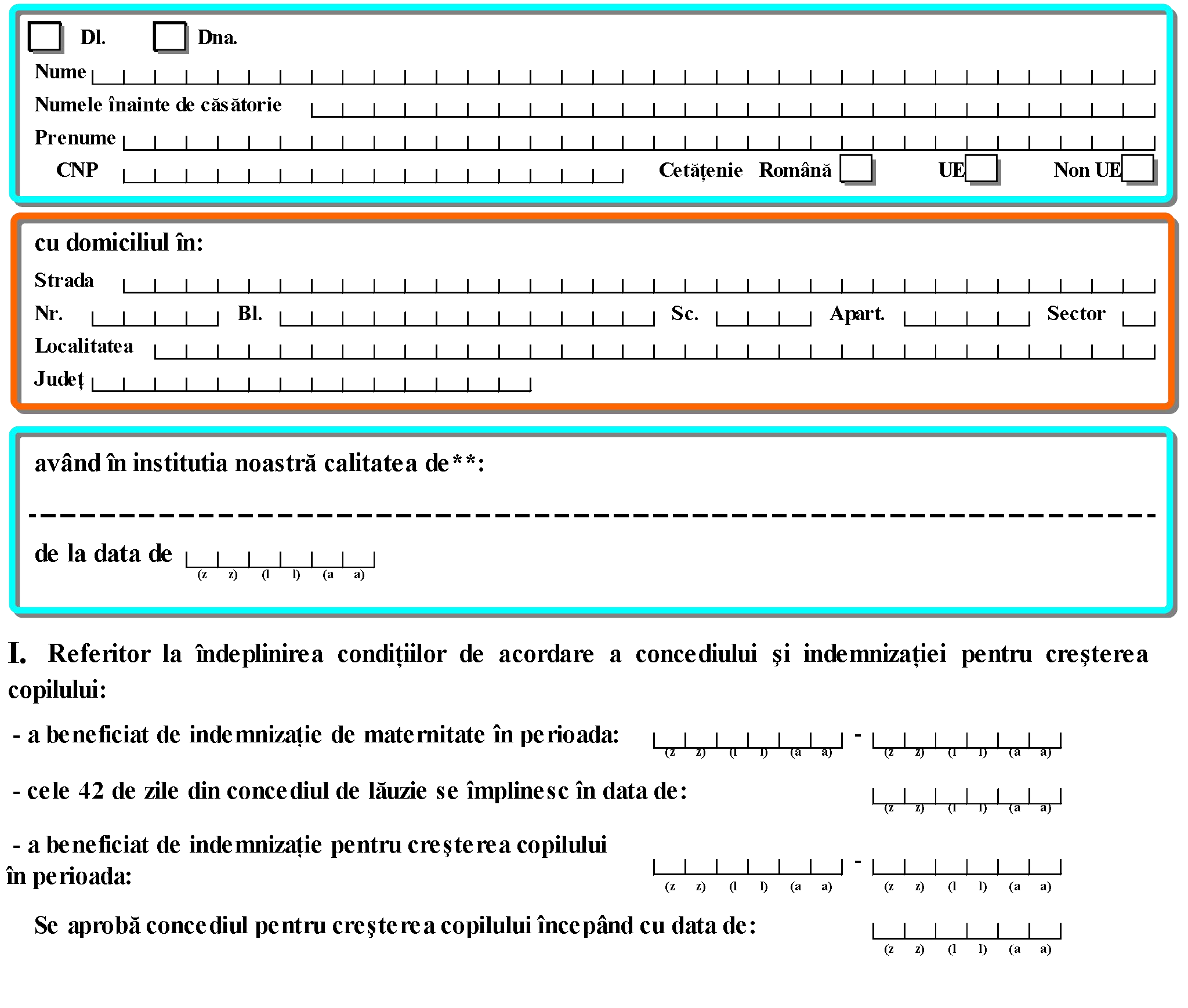 *) se va completa de către fiecare angajator /instituție  care atestă una dintre situațiile în care persoana s-a aflat la un moment dat în interiorul celor 12 luni.**)se va trece calitatea persoanei . De ex. salariat cu contract individual de muncă pe perioadă determinată/nedeterminată ,șomer, pensionar invaliditate, etc. II. Referitor la veniturile realizate în ultimele 24  luni anterior datei naşterii copilului: Cunoscând prevederile din Codul penal cu privire la falsul in declarații , respectiv declararea necorespunzătoare a adevărului făcută unui organ  sau instituții de stat,  declar,  pe propria răspundere,  că datele si informațiile prezentate corespund realității. ..................................................................................(Numele/prenumele, Semnătura şi ştampila reprezentantului legal)Nr. crtperioadalunaanulNr zile lucrateNr. zile concediu medical/concediu odihnăNr. zile concediu fără plată  formare și perfecționare Nr. zile șomaj tehnic/indemnizație in baza art. IX din O.U.G 30/2010Venit net realizat ( lei)Venit net realizat ( lei)Venit net realizat ( lei)Venit net realizat ( lei)1Luna nașterii copilului 2Luna anterioară lunii nașterii copilului 3Luna a 2-a anterioară  lunii nașterii copilului 4Luna a 3-a anterioară lunii nașterii copilului5Luna a 4-a anterioară lunii nașterii copilului6Luna a 5-a anterioară luniinașterii copilului 7Luna a 6-a anterioară lunii nașterii copilului8Luna a7-a anterioară lunii  nașterii copilului9Luna a 8-a anterioară lunii  nașterii copilului10Luna a 9-a anterioară  lunii nașterii copilului11Luna a10-a anterioară  lunii nașterii copilului12Luna a 11-a anterioară  lunii nașterii copilului13Luna a12-a anterioară  lunii nașterii copilului14Luna a 13-a anterioară lunii  nașterii copilului15Luna a 14-a anterioară lunii  nașterii copilului16Luna a 15-a anterioară   lunii nașterii copilului17Luna a 16-a anterioară lunii  nașterii copilului18Luna a 17-a anterioară  lunii nașterii copilului19Luna a 18-a anterioară  lunii nașterii copilului20Luna a 19-a anterioară lunii  nașterii copilului21Luna a20-a anterioară  lunii nașterii copilului22Luna a 21-a anterioară lunii  nașterii copilului23Luna a 22-a anterioară lunii  nașterii copilului24Luna a 23 -a anterioară lunii  nașterii copilului